Tuamutu Papeete Raiatea 3 weeks itinerary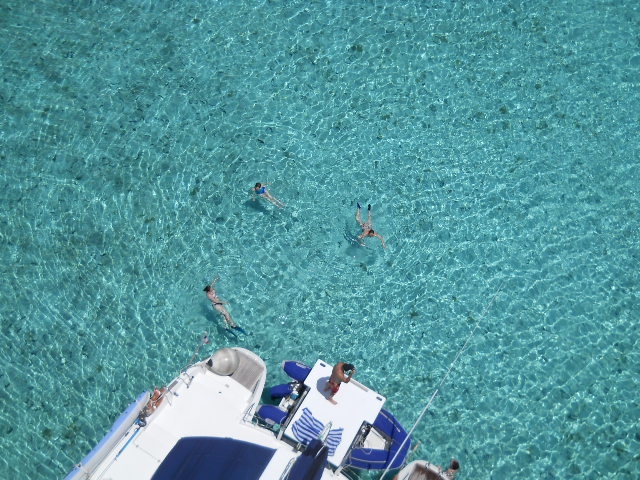 Day 1: Embarkment, paperwork’s, briefing, boat presentation in Papeete Tahiti. Provisioning at the supermarket near the marina.Day 2 : Day sail to Moorea Cook bay for swiming and snorkeling. dinner ashore at the restaurantDay 3 : Start in the evening for Rangiroa  200 NM Day 5: Arrival at the Rangiroa anchor near the pass , relax , swimming and snorkeling 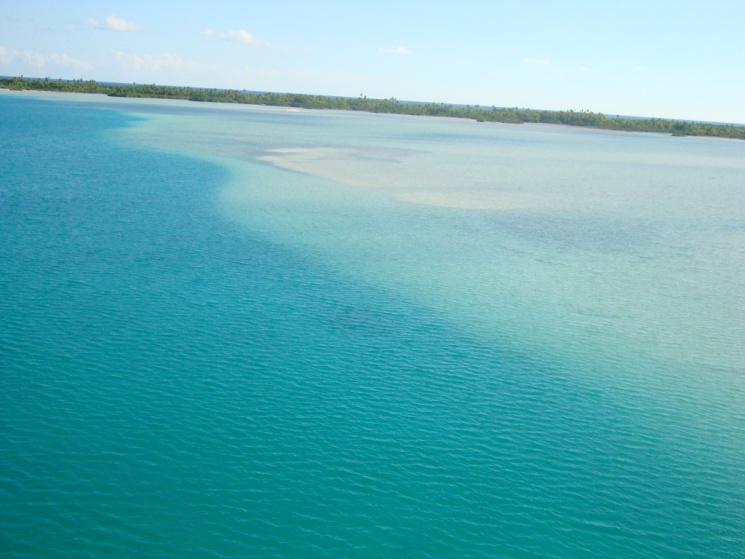 Day 6- 13:  Local deckhand embarkment for one week exploring the lagoonDay 13 : Sail to Tikehau , overnight on anchor in the the inner lagoon of Tuheiava pass.Day 15 : Early start for the  passage to Huahine 190 NM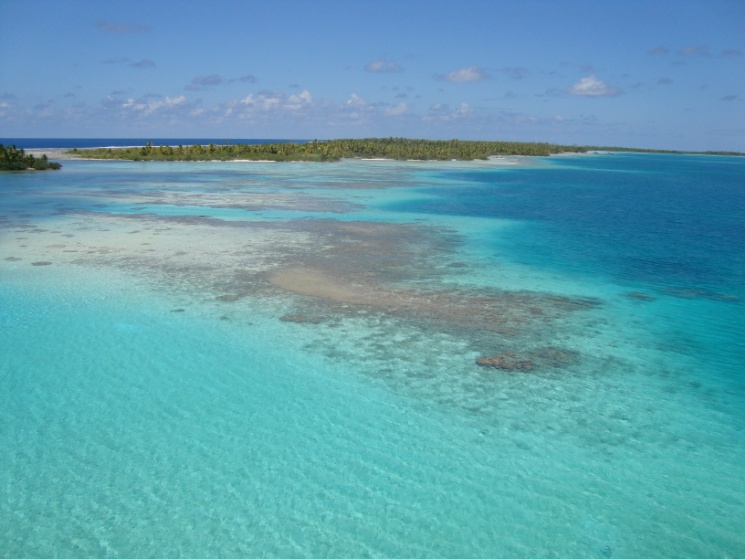 Day 16: Arrival at fare Huahine, restaurant in town 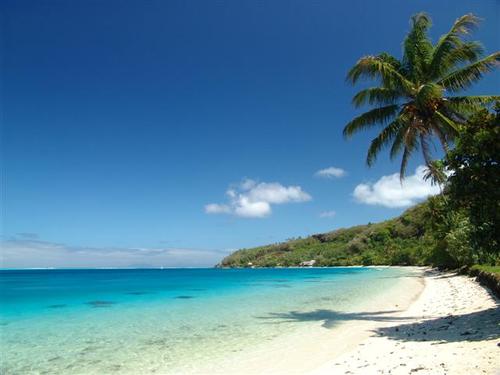 Day 17 to 20 sail the Leeward’s Huahine – Tahaa – Bora Bora- Raiatea 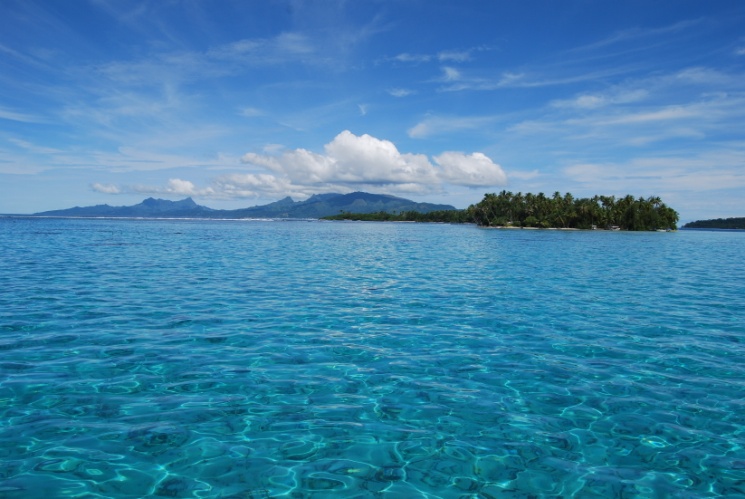 Day 21: Back to the Marina DYC, at 8AM, stopover at the fuel station Total at the entrance of the marina for fuel and diesel refill, then call the base for docking assistance. Debriefing and paperwork at the base. 